Almaghrabi continues in his Position until the End of the Academic Year                 Prof. Dr. Gamal El Saeed, Benha University President issued a resolution to keep Prof. Dr. Hussien Almaghrabi, the professor at the Surgery, Anesthesia and Radioactive Department, Faculty of Veterinary Medicine and the University Vice-president for Education and Students` Affairs continuing in all of his administrative positions until the end of the academic year which extended to September 15, 2020.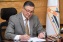 